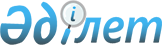 О проекте Указа Президента Республики Казахстан "О внесении изменений в указы Президента Республики Казахстан от 18 июня 2009 года № 827 "О Системе государственного планирования в Республике Казахстан" и от 4 марта 2010 года № 931 "О некоторых вопросах дальнейшего функционирования Системы государственного планирования в Республике Казахстан"Постановление Правительства Республики Казахстан от 3 июня 2013 года № 569      Правительство Республики Казахстан ПОСТАНОВЛЯЕТ:

      внести на рассмотрение Президента Республики Казахстан проект Указа Президента Республики Казахстан «О внесении изменений в указы Президента Республики Казахстан от 18 июня 2009 года № 827 «О Системе государственного планирования в Республике Казахстан» и от 4 марта 2010 года № 931 «О некоторых вопросах дальнейшего функционирования Системы государственного планирования в Республике Казахстан».      Премьер-министр

      Республики Казахстан                     С. Ахметов О внесении изменений в указы Президента Республики Казахстан

от 18 июня 2009 года № 827 «О Системе государственного

планирования в Республике Казахстан» и от 4 марта 2010 года

№ 931 «О некоторых вопросах дальнейшего функционирования

Системы государственного планирования в Республике Казахстан»      ПОСТАНОВЛЯЮ:

      1. Внести изменения в следующие указы Президента Республики Казахстан:

      1) в Указ Президента Республики Казахстан от 18 июня 2009 года № 827 «О Системе государственного планирования в Республике Казахстан» (САПП Республики Казахстан, 2009 г., № 30, ст. 259; 2010 г., № 20-21, ст. 150; 2012 г., № 13, ст. 231; № 68, ст. 976):

      в Системе государственного планирования в Республике Казахстан, утвержденной вышеназванным Указом:

      пункт 15 изложить в следующей редакции:

      «15. Прогнозная схема территориально-пространственного развития страны утверждается Президентом Республики Казахстан.

      Мониторинг реализации Прогнозной схемы территориально-пространственного развития страны проводится уполномоченным органом по региональному развитию.

      Оценка реализации Прогнозной схемы территориально-пространственного развития страны проводится уполномоченным органом по государственному планированию.

      На основе мониторинга и оценки может осуществляться корректировка Прогнозной схемы территориально-пространственного развития страны.

      Контроль за реализацией Прогнозной схемы территориально-пространственного развития страны осуществляется Администрацией Президента Республики Казахстан.

      Порядок разработки, реализации, проведения мониторинга, оценки и контроля за реализацией Прогнозной схемы территориально-пространственного развития страны определяется Президентом Республики Казахстан.»;

      часть первую пункта 27 изложить в следующей редакции:

      «27. Программа развития области, города республиканского значения, столицы разрабатывается уполномоченным органом по государственному планированию области, города республиканского значения, столицы и согласовывается с уполномоченными органами по региональному развитию и государственному планированию, заинтересованными центральными государственными органами и Администрацией Президента Республики Казахстан.»;

      пункт 28-1 изложить в следующей редакции:

      «28-1. Для реализации программы развития области, города республиканского значения, столицы местным исполнительным органом утверждается план мероприятий по ее реализации по согласованию с уполномоченным органом по региональному развитию.

      Для реализации программы развития района (города областного значения) местным исполнительным органом утверждается план мероприятий по ее реализации по согласованию с уполномоченным органом по государственному планированию области.»;

      2) в Указ Президента Республики Казахстан от 4 марта 2010 года № 931 «О некоторых вопросах дальнейшего функционирования Системы государственного планирования в Республике Казахстан» (САПП Республики Казахстан, 2010 г., № 20-21, ст. 150; 2012 г., № 68, ст. 976):

      в Правилах разработки, реализации, проведения мониторинга, оценки и контроля Стратегического плана развития Республики Казахстан, Прогнозной схемы территориально-пространственного развития страны, государственных программ, программ развития территорий, стратегических планов государственных органов, утвержденных вышеназванным Указом:

      часть первую пункта 94 изложить в следующей редакции:

      «94. Для реализации Прогнозной схемы территориально-пространственного развития страны уполномоченным органом по региональному развитию поэтапно на каждый среднесрочный период разрабатывается План мероприятий.»;

      пункт 95 изложить в следующей редакции:

      «95. Мониторинг Прогнозной схемы территориально-пространственного развития страны проводится уполномоченным органом по региональному развитию путем формирования отчета о реализации на основе информации о реализации, представляемой центральными государственными и местными исполнительными органами.»;

      пункты 96-1 и 97 изложить в следующей редакции:

      «96-1. Для проведения мониторинга Прогнозной схемы территориально-пространственного развития страны центральные государственные и местные исполнительные органы, ответственные за достижение целей и задач, в пределах своей компетенции представляют информацию о реализации Прогнозной схемы территориально-пространственного развития страны в уполномоченный орган по региональному развитию до 1 июня года, следующего за отчетным периодом.

      97. Уполномоченный орган по региональному развитию на основании информации о реализации Прогнозной схемы территориально-пространственного развития страны, представляемой центральными государственными и местными исполнительными органами, формирует отчет о реализации и проект заключения.

      В срок до 1 июля года, следующего за отчетным периодом, уполномоченный орган по региональному развитию представляет отчет о реализации и проект заключения по мониторингу в Правительство Республики Казахстан, а также размещает отчет о реализации за подписью первого руководителя на веб-портале (за исключением информации секретного характера и для служебного пользования).»;

      пункт 153 изложить в следующей редакции:

      «153. Разработка программы развития области, города республиканского значения, столицы осуществляется уполномоченным органом по государственному планированию области, города республиканского значения, столицы и согласовывается с уполномоченными органами по региональному развитию и государственному планированию, иными заинтересованными государственными органами и Администрацией Президента Республики Казахстан.»;

      пункт 177 изложить в следующей редакции:

      «177. План мероприятий по реализации программы развития области, города республиканского значения, столицы разрабатывается уполномоченным органом по государственному планированию соответствующей территории и утверждается акимом соответствующей территории по согласованию с уполномоченным органом по региональному развитию в месячный срок после утверждения программы развития территорий.

      План мероприятий по реализации программы развития района (города областного значения) разрабатывается уполномоченным органом по государственному планированию района (города областного значения) и утверждается акимом соответствующей территории по согласованию с уполномоченным органом по государственному планированию области в месячный срок после утверждения программы развития территорий.»;

      пункт 237 изложить в следующей редакции:

      «237. Итоги оценки стратегического плана государственного органа, проведенной Счетным комитетом по контролю за исполнением республиканского бюджета в рамках проводимых им контрольных мероприятий в соответствии с его планом работы, направляются в течение двух рабочих дней в уполномоченные органы на проведение оценки стратегических планов, Администрацию Президента Республики Казахстан и объектам контроля после принятия по результатам соответствующих контрольных мероприятий постановления (представления) Счетного комитета по контролю за исполнением республиканского бюджета.».

      2. Настоящий Указ вводится в действие со дня первого официального опубликования.      Президент

      Республики Казахстан                       Н. Назарбаев
					© 2012. РГП на ПХВ «Институт законодательства и правовой информации Республики Казахстан» Министерства юстиции Республики Казахстан
				